PRIHAJAJOČA PEDAGOŠKA USPOSABLJANJA: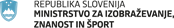 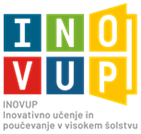 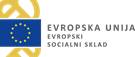 Na usposabljanja se lahko prijavite s klikom na posamezni naslov v spodnjem nizu, kjer najdete povezavo do -prijavnic na usposabljanja.Vljudno vabljeni k udeležbi!Naložbo sofinancirata Republika Slovenija in Evropska unija iz Evropskega socialnega sklada.http://www.eu-skladi.siTERMINNASLOVIZVAJALEC/KALOKACIJA28. avg 2019Razvijanje ustvarjalnosti v visokošolskem izobraževanjudoc. dr. Jerneja ŽnidaršičPEF UM29. avg 2019Razvijanje pedagoških, socialno – emocionalnih kompetenc študentov v procesu visokošolskega izobraževanja izr. prof. dr. Tina Vršnik PeršePEF UM2. sept 2019Samopredstavitev in kulturna identitetadoc. dr. Neva Čebron 
Sophie BurtonFHŠ UPR5. sept 2019Prilagodljivost in prepoznavanje obnašanjskih vzorcevdoc. dr. Neva Čebron 
Sophie BurtonFHŠ UPR6. sept 2019Načrtovanje učnih izidov v visokem šolstvuizr. prof. dr. Klara Skubic Ermenc, doc. dr. Borut MikulecFF UL6. sept 2019„Soba za pobeg“ kot izobraževalna metodaprof. dr. Maja StojanovićFNM UM9. sept 2019Zavzeti učitelji – zavzeti študenti? Spodbujanje zavzetosti študentov za študijizr. prof. dr. Katja KoširFF UM9. sept 2019Kulturne razlike pri pisnem izražanjudoc. dr. Neva Čebron 
Sophie BurtonFHŠ UPR12. sept 2019Vplivi sodobne generacije študentov na načrtovanje inovativnih pristopov k visokošolskemu izobraževanjudoc. dr. Vesna Vuk GodinaFF UM17. sept 2019Preverjanje in ocenjevanje kot podpora kakovostnemu učenjuprof. ddr. Barica Marentič PožarnikFF UL18. sept 2019Učenje z raziskovanjem v naravoslovnem, tehničnem in matematičnem visokošolskem izobraževanjudoc. dr. Jerneja Pavlin 
viš. pred. dr. Ana Gostinčar Blagotinšek 
izr. prof. dr. Dušan KrnelPEF UL19. sept 2019Skupinsko delo v visokošolskem izobraževanjured. prof. dr. Janica KalinFF UL19. sept 2019Poučevanje za aktiven študijizr. prof. dr. Barbara ŠtehFF UL19. sept 2019Problemsko učenje v sodelovalnih učnih okoljihizr. prof. dr. Alenka LipovecPEF UM